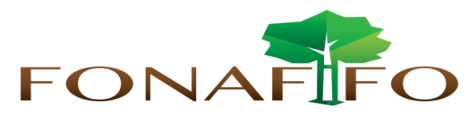 Fondo Nacional de Financiamiento  ForestalJunta DirectivaSesión Ordinaria N°05-2018, martes 17 de julio de 2018, hora 09:00 a.m.AGENDALectura y aprobación de la agenda del díaSeguimiento de acuerdos de Junta DirectivaEjecución Presupuestaria Fonafifo y FideicomisoPolítica de Razonabilidad de PrecioAvance de PSA 2018Nueva herramienta informática de acceso al PPSADefinición día y hora para sesiones de Junta DirectivaLectura y aprobación Acta N°04-2018Lectura de correspondenciaCorrespondencia enviada:Correo enviado a la Junta Directiva el día viernes 13 de julio con agenda N°05-2018 y acta N°04-2018.Puntos variosExpedientes llamados a audienciaModificación resolución para incremento de monto a pagar por árbol en la subactividad Sistemas Mixtos en agroforestería para micro productoresInformación profesional de los jerarcas de la institución para cumplir con el Índice de Transparencia del Sector Público Costarricense